TRƯỜNG ĐẠI HỌC HÀNG HẢI VIỆT NAM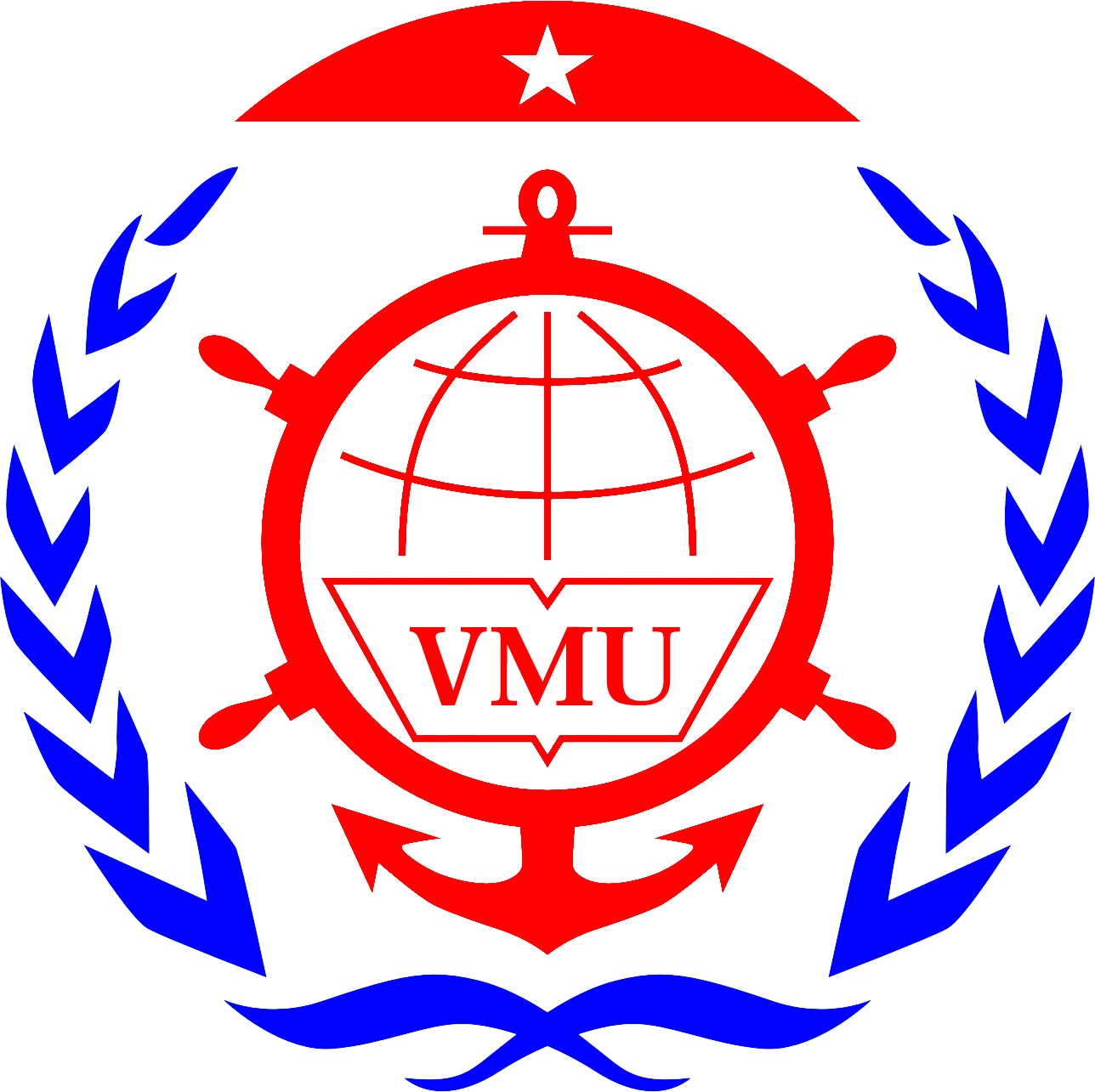 PHÒNG THANH TRA & ĐẢM BẢO CHẤT LƯỢNGKẾT QUẢ ĐÁNH GIÁ HỌC PHẦNNăm học: 20   - 20   - Học kỳ:  Học phần: Tư tưởng Hồ Chí Minh (19201) - Nhóm N01	Số tín chỉ: 2Hải Phòng, ngày     tháng     năm 20ĐẠI DIỆN BỘ MÔN	TRƯỞNG PHÒNG THANH TRA & ĐBCL(Ký và ghi rõ họ tên)	(Ký và ghi rõ họ tên)TTMã SVHọ và tênHọ và tênNgày sinhLớpSBDPháchXYZĐiểm chữGhi chú1234567891011121314151617181920A+AB+BC+CD+DF… SV… SV… SV… SV… SV… SV… SV… SV… SV… %… %… %… %… %… %… %… %… %